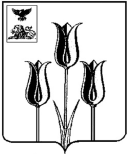 РОССИЙСКАЯ ФЕДЕРАЦИЯР А С П О Р Я Ж Е Н И ЕГЛАВЫ АДМИНИСТРАЦИИ МУНИЦИПАЛЬНОГО РАЙОНА «ВОЛОКОНОВСКИЙ РАЙОН»БЕЛГОРОДСКОЙ ОБЛАСТИ18 мая 2016 г.                                                                     					№ 433					О внесении изменений в распоряжение главы администрации Волоконовского района от 07 августа 2013 года № 815 В связи с произошедшими кадровыми изменениями:внести следующие изменения в распоряжение главы администрации Волоконовского района от 07 августа 2013 года № 815 «О межведомственной комиссии по вопросам проектной деятельности в органах местного самоуправления Волоконовского района и о порядке распределения ассигнований, направляемых на материальное стимулирование участников проектной деятельности»:- вывести из состава межведомственной комиссии по вопросам проектной деятельности в органах местного самоуправления Волоконовского района (далее – состав комиссии), утвержденного в пункте  2 названного распоряжения Алтунину М.А.;- ввести в состав комиссии Чуприну Валентину Николаевну – заместителя начальника отдела по развитию потребительского рынка, предпринимательству и проектной деятельности администрации района.   Глава администрации района                                                     С. Бикетов